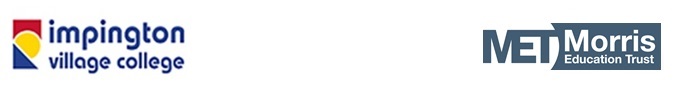 Person SpecificationTeacher of Science To support your application candidates should be able to show evidence of the following: Date: Sept 2018CriteriaEssentialDesirableQualifications Qualified Teacher of Science √Good honours degree reflecting strong ability in Science√Continual professional development relevant to the post  √ExperienceSuccessful experience teaching Science to KS3 and KS5 and able to provide evidence of successful outcomes in terms of results and student progress  √Can demonstrate excellent classroom practice√The national curriculum/QCA Schemes of work  √Ability to teach Science to Key Stage 5 √Skills and Abilities  An ability to share high expectations of achievement and behaviour√Demonstrate good organisational skills and meet deadlines√Excellent motivational and team working skills√The ability to develop positive relationships with students to realise their potential √Ability to interpret and analyse data and make clear and informed judgement regarding their potential √A genuine commitment to inclusive comprehensive education and the strategic aims MET√Student-centred educational principles rooted in a willingness to continuously improve learning and teaching across the Trust√High profile with students, parents, staff and other stakeholders√Personal Qualities  Personal Qualities  Personal Qualities  The successful candidate will need to demonstrate a positive outlook, energy, enthusiasm, drive and the ability to motivate others across the Trust The successful candidate will need to demonstrate a positive outlook, energy, enthusiasm, drive and the ability to motivate others across the Trust The successful candidate will need to demonstrate a positive outlook, energy, enthusiasm, drive and the ability to motivate others across the Trust Safeguarding and Promoting the welfare of children.  At interview candidates should be able to demonstrate:Safeguarding and Promoting the welfare of children.  At interview candidates should be able to demonstrate:Safeguarding and Promoting the welfare of children.  At interview candidates should be able to demonstrate:Demonstrate the ability to form and maintain appropriate relationships and personal boundaries with children Demonstrate the ability to form and maintain appropriate relationships and personal boundaries with children Demonstrate the ability to form and maintain appropriate relationships and personal boundaries with children Emotional resilience in working with challenging behaviours  Emotional resilience in working with challenging behaviours  Emotional resilience in working with challenging behaviours  